Rosanna Cubs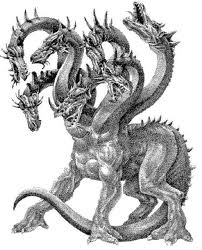 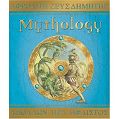 MythOLOGY!TUESDAY  - 4th April!Term 1 is almost over! Must be time for tons of fun!Come along and immerse yourself in ….. MythologY Dress up as a character from Greek Mythology (no, not yourself – you’re not a Greek God!) – use your imagination to come along as an Olympian God, Primordial God, Titan, Giant a Chthonic God, Sea God, Sky God, Zeus, Athena, Medusa, Apollo, Hera, Pandora, Hercules, Artemis, Hermes, Achilles, Hestia, Theseus, Poseidon, Demeter, Ares, Aphrodite, Hephaestus, Dionysus/Bacchus or something else.... there’s thousands to choose from!  Just remember you need to be mobile for our games and activities!  Then, you can join in: 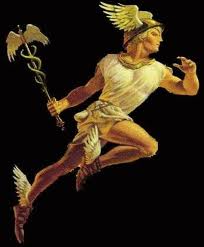 		Mythology!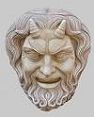 TUESDAY, APRIL 4th  – BE THERE!Regards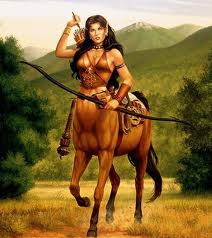 Akela (Wayne)akela@rosannacubs.org0411 121 495Excerpts from “Mythology” by The Five Mile Press Pty Ltd